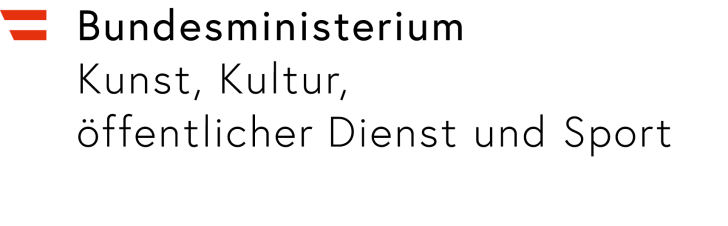         F R A G E B O G E NSektion SportAbteilung II/4Dampfschiffstraße 41030 WIENTel.: +431/71606/665255spitzensport@bmkoes.gv.atzum Antrag auf Verleihung einer sichtbaren staatlichen Auszeichnung an Aktive, Funktionärinnen und Funktionäre sowie sonstige verdiente Personen im SportVor- und Zuname: Vor- und Zuname: Vor- und Zuname: (Standesbezeichnung, akad. Grad): (Standesbezeichnung, akad. Grad): (Standesbezeichnung, akad. Grad): Geburtsdatum:Geburtsort: Geburtsort: Staatsbürgerschaft: Staatsbürgerschaft: Staatsbürgerschaft: Adresse: Adresse: Adresse: Telefon: Telefon: E-Mail und ggf. Fax: Beruf/Art der Verwendung: Beruf/Art der Verwendung: Beruf/Art der Verwendung: Arbeitgeber/Dienststelle:Berufsadresse: Arbeitgeber/Dienststelle:Berufsadresse: Arbeitgeber/Dienststelle:Berufsadresse: Telefon: Telefon: E-Mail und ggf. Fax:Amtstitel/Berufstitel: Amtstitel/Berufstitel: Entschließungsdatum: Schulbildung: Berufsausbildung: Wehrdienst: Kriegsteilnahme/Kriegsgefangenschaft: Im Ruhestand seit: Mitgliedschaft/Funktionen bei öffentlichen oder privaten Institutionen: Bisherige Auszeichnungen aufgrund der beruflichen Tätigkeit bzw. der Zugehörigkeit zu oa. Institutionen (bei staatl. Auszeichnungen Entschließungsdatum):          Sportliche Laufbahn als Aktive/Aktiver:                                                                             (mit Angabe besonderer Erfolge, Titel, Berufungen in Auswahlmannschaften etc.) Laufbahn als Sportfunktionärin/Sportfunktionär / Verdienste im Sportwesen:                                                                                                                                                                                           (detaillierte, chronologische Darstellung mit Jahresangaben unter Anführung besonderer Verdienste und organisatorischer Leistungen, vor allem genaue Beschreibung der derzeitigen Funktionen)Bisher erhaltene Auszeichnungen im Bereich des Sports: (Verbandsauszeichnungen, Landessportauszeichnungen, Auszeichnungen internationaler Sportverbände, sichtbare staatliche Auszeichnungen (mit Entschließungsdatum)) Datenverarbeitungsauskunft gemäß Artikel 13 und 14 Datenschutz-GrundverordnungBei den in diesem Fragebogen abgefragten Daten, handelt es sich um personenbezogene Daten im Sinn der VO (EU) 2016/679 vom 27. April 2016 zum Schutz natürlicher Personen bei der Verarbeitung personenbezogener Daten, zum freien Datenverkehr und zur Aufhebung der Richtlinie 95/46/EG idgF (Datenschutz-Grundverordnung) (im Folgenden: DSGVO). Diese Datenverarbeitungsauskunft beschreibt, wie das Bundesministerium für Kunst, Kultur, öffentlichen Dienst und Sport/Sektion II-Sport Ihre personenbezogenen Daten verarbeitet.Verarbeitungszwecke, Rechtsgrundlagen der Verarbeitung sowie Kategorien der verarbeiteten personenbezogenen Daten:Die Verarbeitung der in diesem Fragebogen abgefragten personenbezogenen Daten erfolgt für die Zwecke der Verleihung (einschließlich des Vorprüfungsverfahrens) von Ehrenzeichen für Verdienste um die Republik Österreich an Personen, die für die Republik Österreich hervorragende gemeinnützige Leistungen vollbracht und ausgezeichnete Dienste geleistet haben. Die Verleihung von Ehrenzeichen für Verdienste um die Republik Österreich an Personen, die für die Republik Österreich hervorragende gemeinnützige Leistungen vollbracht und ausgezeichnete Dienste geleistet haben, ist ein gesamtgesellschaftliches Anliegen und stellt daher ein wichtiges öffentliches Interesse dar.Die Verarbeitung der in diesem Fragebogen bekanntgegebenen personenbezogenen Daten im Sinne des Art. 4 Z 1 DSGVO ist zur Wahrnehmung dieser im öffentlichen Interesse liegenden Aufgabe erforderlich (Art. 6 Abs. 1 lit. e DSGVO – Rechtsgrundlage der Datenverarbeitung). Empfänger der Daten:Eine Übermittlung und/oder Offenlegung dieser Daten kann an andere Organe des Bundes (Bundesregierung, Bundeskanzler, Bundespräsident) und deren Dienststellen erfolgen. Es ist nicht geplant, die in diesem Fragebogen abgefragten personenbezogenen Daten an ein Drittland zu übermitteln.Automatisierte Entscheidungsfindung:Die in diesem Fragebogen abgefragten personenbezogenen Daten werden nicht für eine automationsunterstützte Entscheidungsfindung verwendet.Dauer der Datenspeicherung:Die Löschung der Daten erfolgt, wenn diese zur Erfüllung des mit der Speicherung verfolgten Zwecks nicht mehr erforderlich sind bzw. wenn die Speicherung aus gesetzlichen Gründen unzulässig wird. Die Verarbeitung der Daten erfolgt im Rahmen der elektronischen Geschäftsfallerledigung (elektronischer Akt). Speicherung und Löschung der personenbezogenen Daten erfolgen gemäß den entsprechenden gesetzlichen Grundlagen. Sofern ein elektronischer Akt nicht vom Österreichischen Staatsarchiv übernommen wird oder als archivwürdiges Schriftgut gemäß der Verordnung des Bundeskanzlers über die Kennzeichnung, Anbietung und Archivierung von Schriftgut des Bundes (Bundesarchivgutverordnung), BGBl. II Nr. 367/2002, idF der Verordnung BGBl. II Nr. 305/2017, gilt, wird dieser elektronische Akt, samt den enthaltenen personenbezogenen Daten, vom Bundesministerium für Kunst, Kultur, öffentlichen Dienst und Sport aus dem ELAK-System ausgesondert und vernichtet (Skartierung).Verpflichtung zur Bereitstellung personenbezogener Daten:Das Bundesministerium für Kunst, Kultur, öffentlichen Dienst und Sport benötigt die in diesem Fragebogen abgefragten Daten, um eine Vorprüfung bezüglich der Verleihung eines Ehrenzeichens der Republik Österreich vornehmen zu können. Wenn diese erforderlichen Daten nicht bekanntgegeben werden, kann eine Vorprüfung und folglich die Verleihung eines Ehrenzeichens der Republik Österreich nicht vorgenommen werden.Verantwortlicher im Sinne der DSGVO:Bundesminister für Kunst, Kultur, öffentlichen Dienst und SportRadetzkystraße 21030 – WienDatenschutzbeauftragte:datenschutzbeauftragte@bmkoes.gv.atHinweis auf die Betroffenenrechte:Die DSGVO räumt der von einer Datenverarbeitung betroffenen Person im Zusammenhang mit der Verarbeitung personenbezogener Daten sogenannte Betroffenenrechte ein. Sofern die Voraussetzungen nach DSGVO erfüllt sind, stehen der betroffenen Person folgende Rechte zu:Recht auf Auskunft (Art. 15 DSGVO)Recht auf Berichtigung (Art. 16 DSGVO)Recht auf Vervollständigung Recht auf Löschung (Art. 17 DSGVO)Recht auf Einschränkung der Datenverarbeitung (Art. 18 DSGVO)Widerspruchsrecht (Art. 21 DSGVO)Wenn die Verarbeitung auf einer gültig erteilten Einwilligung in die Datenverarbeitung beruht, das Recht auf jederzeitigen Widerruf der erteilten Einwilligung, wovon jedoch die Rechtmäßigkeit der aufgrund der Einwilligung bis zum Widerruf erfolgten Verarbeitung nicht berührt wird.Ferner steht der betroffenen Person das Recht auf Beschwerde bei der Datenschutzbehörde als Aufsichtsbehörde zu.Die Wahrnehmung dieser Rechte ist für Sie nicht mit Kosten verbunden. Allerdings ist vorgesehen, dass bei offenkundig unbegründeten oder — insbesondere im Fall von häufiger Wiederholung — exzessiven Anträgen ein angemessenes Entgelt unter Berücksichtigung der Verwaltungskosten verlangt oder von der Erledigung Ihres Antrags Abstand genommen werden kann.Die unterfertigte Organisation bestätigt, dass die Offenlegung von Daten der/des Auszuzeichnenden gegenüber dem Bundesministerium für Kunst, Kultur, öffentlichen Dienst und Sport in Übereinstimmung mit den Bestimmungen der DSGVO erfolgt und der/die Auszuzeichnende von der unterfertigten Organisation über die Datenverarbeitung des Bundesministeriums für Kunst, Kultur, öffentlichen Dienst und Sport (Datenverarbeitungsauskunft) in Kenntnis gesetzt wurde.Die unterfertigte Organisation bestätigt und hat sich vergewissert, dass die/der Auszuzeichnende grundsätzlich bereit ist, für ihre/seine Verdienste um den österreichischen Sport eine sichtbare staatliche Auszeichnung anzunehmen.Ort, Datum                                                                 Fertigung durch Verband / Organisation